　令和２年度岐阜県日本語教育の総合的な体制づくり推進事業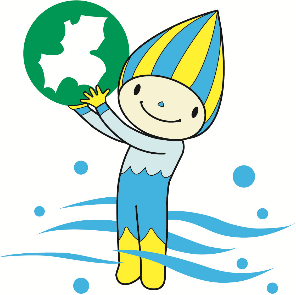 岐阜県日本語教育人材育成研修会岐阜県では「生活者としての外国人」に対する日本語教育の提供体制を整備することを目的に、地域における日本語教育の担い手として、「地域日本語教育コーディネーター」と「日本語指導者」を育成するための研修会を開催します。研修日程両コースとも、共通研修は受講してください。共通研修○地域日本語教育コーディネーターコース○日本語指導者コース※各コース終了後に、受講証をお渡しします。■申込期限：2020年10月12日（月）■送 付 先：c11176@pref.gifu.lg.jp  岐阜県清流の国推進部 外国人活躍・共生社会推進課 多文化共生係　　　　　　　　　　　10月24日(土)　～　１月16日(土)のうち５日間・テクノプラザ岐阜県科学技術振興センター４階　研修室（岐阜県各務原市テクノプラザ1-1）　　　　　　　　　・OKBふれあい会館14階　展望レセプションルーム（岐阜市薮田南5‐14‐53）　　　　　　●　地域日本語教育コーディネーターコース行政や関係機関等との連携の下、地域のニーズや学習者の状況に応じて日本語教育プログラムを編成し、教室の運営・活動に携わる「地域日本語教育コーディネーター」の育成を目指します。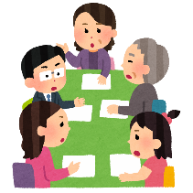 地域の日本語教室に求められる役割を踏まえ、関係機関との連携・協力体制の構築、教室の立ち上げや運営に必要なノウハウ、教育内容の検討等について、具体的な事例をもとに学びます。主に、現在、地域の日本語教室等の運営に携わっている方、大学等教育機関で指導を行っている日本語教師で地域日本語教室での活動に関心のある方を対象とします。日本語指導者コース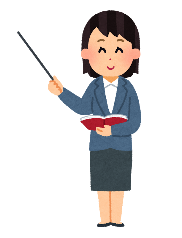 地域の日本語教室において、学習者の状況に応じて適切な指導計画を立て、「生活者としての外国人」に対して日本語教育を効果的に実践することができる「日本語指導者」の育成を目指します。学習経験等の異なる多様な学習者を対象とした教育の実践に必要な知識と技術を学びます。主に、現在、地域の日本語教室等で指導を行っている方、大学等教育機関で指導を行っている日本語教師で地域日本語教室での活動に関心のある方を対象とします。　　　　　　　　　　今後、県内の地域日本語教室で在住外国人の日本語教育にご協力いただける方で、次のいずれかに該当する方・日本語教育機関(大学、日本語学校等)で日本語教師として従事している方・地域日本語教室でコーディネーターとして日本語教室の運営に従事している方 ・地域日本語教室で日本語指導者として在住外国人の日本語指導に従事している方                20名程度(地域日本語教育コーディネーターコース・日本語指導者コースの合計)　             　※定員を超える場合は、実績により選考させていただきます。　　　　　　　　　　　　別紙申込書に記入の上、１０月１２日（月）までにメールにて送付ください。　　　　　　　　　　　　送付先：岐阜県外国人活躍・共生社会推進課　c11176@pref.gifu.lg.jp主催・問合わせ先：　岐阜県清流の国推進部外国人活躍・共生社会推進課　多文化共生係TEL　058-272-1483　(担当　横山　桂川)No日時会場テーマ(案)講師１10/24(土)10:00～　12:00テクノプラザ岐阜県の日本語教育の総合的な体制づくりと日本語教育人材育成研修について横山博信岐阜県日本語教育総括コーディネーター１10/24(土)10:00～　12:00テクノプラザ「生活者としての外国人」に対する日本語教育とは北村祐人文化庁国語課日本語教育専門職２10/31(土)10:00～　12:00テクノプラザ「生活者としての外国人」に対する日本語教育の体制整備　　～地域日本語教育コーディネーターの役割～土井佳彦多文化共生リソースセンター東海代表理事　文化庁地域日本語教育アドバイザー　３11/7(土)13:00～　15:00テクノプラザ「生活者としての外国人」に対する日本語教育　～教室活動の内容の検討・評価～　米勢治子　東海日本語ネットワーク副代表　文化庁地域日本語教育アドバイザー　411/7(土)10:00～　12:00テクノプラザ地域の「日本語教室」が担う役割をコーディネーターの視点から考える～地域における“日本語学習支援”とは何か？～鈴木崇夫　愛知淑徳大学助教元名古屋大学とよた日本語学習支援システム システム・コーディネーター512/19(土)10:00～　12:00ふれあい会館地域日本語教室の役割とは～外国人市民の「声」から考える教室の役割・機能～犬飼康弘公益財団法人ひろしま国際センター常勤講師　文化庁地域日本語教育アドバイザー　612/19(土)13:00～15:00ふれあい会館生活者としての外国人」に対する日本語教育　～留学生教育との違いなど～柏谷涼介　セントラルジャパン日本語学校主任教員71/16(土)13:00～15:00ふれあい会館「生活者としての外国人」に対する日本語教育　～地域日本語教室活動の実際～鈴木勝代　東海日本語ネットワーク　岐阜県地域日本語教育アドバイザー[氏名]〔所属〕[TEL][Mail]参加コースにチェックしてください。（両コースへの参加も可能です） 地域日本語教育コーディネーターコース      日本語指導者コース参加コースにチェックしてください。（両コースへの参加も可能です） 地域日本語教育コーディネーターコース      日本語指導者コース[コーディネーター又は日本語指導者としての実績]　※参加者が定員を超える場合、実績により選考させていただきます。参加受付の結果は、改めてご案内させていただきます。[コーディネーター又は日本語指導者としての実績]　※参加者が定員を超える場合、実績により選考させていただきます。参加受付の結果は、改めてご案内させていただきます。